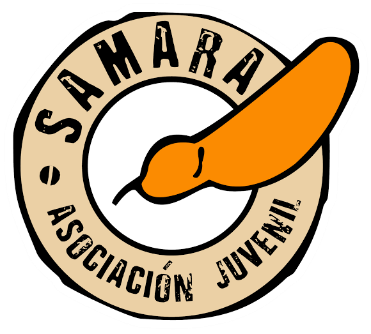 TORNEO DEPORTIVO DE 12H EL DIA 6 DE MAYO DE 2017.La inscripción es de 5€ por persona (3€ sámara). Con la inscripción se opta a participar en los tres torneos, aunque no es  imprescindible participar en todos, solo se debe rellenar la cuadrícula del deporte que se quiera jugar. En cualquiera de los tres deportes las personas encargadas de arbitrar no serán árbitros profesionales, sino amateur. Es imprescindible que cada participante traiga una camiseta roja y azul para distinguir los equipos.El torneo tendrá lugar el día 6 de Mayo de 2017 de 9:00 a 20:00 en el colegio Juan XXIII. Durante toda la jornada habrá barra para servir bebidas, picoteo y menú para comer a precios muy económicos.Además de los distintos torneos habrá ping-pong y futbolín para todo aquel que quiera jugar.Día para entregar la inscripción junto al dinero; 7, 21 y 28 de Abril  desde las 18:30 a 19:30 en el colegio Juan XXIII (c/Isabel la católica, 46) 46100 Burjassot.EQUIPO DE FUTBOL (MASCULINO O FEMENINO 8 PERSONAS MAX)NOMBRE DEL EQUIPO:NOMBRES DE LOS PARTICIPANTES DEL EQUIPO:EQUIPO DE BASQUET (MIXTO 5 PERSONAS MAX)NOMBRE DEL EQUIPO:NOMBRES DE LOS PARTICIPANTES DEL EQUIPO:EQUIPO DE VOLEIBOL (MIXTO 8 PERSONAS MAX)NOMBRE DEL EQUIPO:NOMBRES DE LOS PARTICIPANTES DEL EQUIPO: